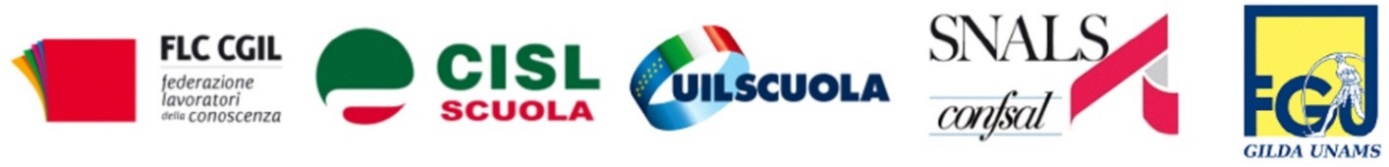 COMUNICATO STAMPALe tante criticità della legge sulla scuola vanno corrette e le professionalità del mondo dell’istruzione vanno valorizzate attraverso un contratto innovativo e l'esercizio della contrattazione.Sono i punti fermi che guideranno le iniziative promosse dai sindacati scuola nel mese di ottobre.“Non puntiamo a tutti i costi a un autunno caldo, ci auguriamo, invece, che il Governo apra un confronto serio per risparmiare alle scuole gli aspetti più deleteri della legge 107”, fanno sapere i leader di Flc-Cgil, Cisl Scuola, Uil Scuola, Snals-Confsal e Gilda Unams, che si sono riuniti a Roma per fare il punto della situazione, definendo anche un calendario delle iniziative. “Sarà un inizio di anno scolastico che ci vedrà costantemente impegnati nell’informare, proporre, rivendicare cambiamenti su diversi punti di una legge che ha mostrato i propri limiti in termini di fattibilità, equità, coerenza”.Occorre ripartire dalle professionalità della scuola: è questo il richiamo forte, rispettare il lavoro, ampliare gli spazi di compartecipazione alle scelte. Queste le ragioni che hanno portato alla decisione di programmare momenti specifici per evidenziare le emergenze riferite ai diversi profili professionali operanti nella scuola.Il primo appuntamento è per il 15 ottobre a Roma e coinvolgerà i dirigenti scolastici.Il  22 ottobre si svolgerà, sempre a Roma, l’iniziativa centrata sulle problematiche del personale Ata.Il 24 ottobre è infine prevista una manifestazione nazionale che si articolerà in iniziative promosse a livello regionale.Roma, 16 settembre 2015www.flcgil.itwww.cislscuola.itwww.uilscuola.itwww.snals.itwww.gilda-unams.ite-mail: organizzazione@flcgil.ite-mail:  cisl.scuola@cisl.ite-mail: segreterianazionale@uilscuola.ite-mail: info@snals.ite-mail: organizzazione@gilda-unams.itFlc  CGILDomenico PantaleoCISL  ScuolaFrancesco ScrimaUIL  ScuolaGiuseppe TuriSNALS  ConfsalMarco Paolo NigiGILDA UnamsRino Di Meglio